Муниципальное бюджетное дошкольное образовательное учреждениедетский сад № 413Городской конкурс«Образ _ЕКБ: Воспитатель года – 2024»Номинация «Воспитатель»АНАЛИТИЧЕСКАЯ ЗАПИСКАКленоваНаталья ВладимировнаЕкатеринбург 2024Аналитическая записка участника конкурса о результатах педагогической деятельности за последние 3годаТема: Содержание воспитательно-образовательного процесса в работе с дошкольниками через внедрение современных педагогических технологий, способствующих развитию ценностно-смыслового восприятия и понимания искусства.АннотацияВедущим направлением моей деятельности являлось создание условий и внедрение в образовательный процесс с дошкольниками современных педагогических технологий, способствующих развитию ценностно-смыслового восприятия и понимания искусства.Была определена цель: поиск новых форм, методов и содержания воспитательно-образовательного процесса в работе с дошкольниками через внедрение современных педагогических технологий, способствующих развитию предпосылок для ценностно-смыслового восприятия и понимания произведений искусства, самостоятельности, инициативы, социально-коммуникативных качеств воспитанников.Мною были поставлены и реализованы следующие профессиональные задачи:обогатить предметно развивающую среду, способствующую всестороннему развитию дошкольников;разработать комплекс мероприятий, обеспечивающих формирование ценностно-смыслового восприятия и понимания произведений искусства дошкольников;реализовать современные формы взаимодействия всех участников образовательных отношений на основе использования проектных, игровых и информационно-коммуникационных технологий;представить профессиональный опыт педагогической и родительской общественности на педсоветах МБДОУ, родительских собраниях.Введение.Современные реалии и требования, к качеству воспитательно-образовательной работы в ДОУ предполагают, что педагог владеет необходимыми педагогическими технологиями, что способствует успешному и всестороннему развитию каждого ребенка.Динамичность социокультурного пространства требует от современного человека действия гибких адаптивных механизмов, формирование и развитие которых начинается уже в дошкольном детстве. Одним из таких механизмов является способность смыслового восприятия и понимания искусства. Дошкольное детство важный этап жизни человека, которое исходит из принципов приоритетности подготовки детей к полноценной жизни в обществе, развития у них общественно значимой и творческой активности, воспитания у дошкольников высоких нравственных качеств, патриотизма и гражданственности. Поэтому данная проблема приобретает особую значимость у меня, как у педагога.Нельзя оставить без внимания и один из основных в дошкольном образовании нормативных документов, свидетельствующих о значимости развития коммуникативной сферы дошкольников и, главное, возможности этого развития. Так, Федеральный государственный образовательный стандарт дошкольного образования приписывает выпускнику детского сада следующие «возможные социально-нормативные возрастные характеристики в области художественно-эстетического развития»:Ребенок различает виды искусства: живопись, графика, скульптура, декоративно-прикладное и народное искусство;Дошкольник называет основные выразительные средства произведений искусства.Данные целевые ориентиры, не являются  бесспорной и однозначной нормой, тем не менее, показывают «возможные достижения» старшего дошкольника, способные стать реальностью.Основная часть.«Анализ деятельности по организации работы с воспитанниками старшего дошкольного возраста в условиях реализации основной образовательной программы ДОУ»Основным направлением моей работы является:- создание благоприятных условий развития детей в соответствии с их возрастными и индивидуальными особенностями и склонностями;- развития способностей и творческого потенциала каждого ребенка в  отношении с самим собой, другими детьми, взрослыми и миром;-приобщение  ребенка к искусству. Проанализировав нормативно-правовые документы и опыт педагогов, пришла к выводу, что использование современных педагогических технологий в образовательной деятельности с детьми дошкольного возраста будет успешно способствовать художественно-эстетическому развитию. В своей деятельности для эффективного развития восприятия и понимания произведений искусства использую современные технологии:здоровьесберегающие;проектная деятельность;исследовательская деятельность;информационно-коммуникационные технологии;личностно-ориентированные технологии;Образовательный процесс с дошкольниками осуществлялся мною в различных видах деятельности и охватывал образовательные области:- социально- коммуникативное развитие;- познавательное развитие;- речевое развитие;- художественно-эстетическое развитие;- физическое развитие.Социально-коммуникативное развитие.Формирование и совершенствование навыков общения у детей достигалось за счет создания комплекса благоприятных условий:- пополнения и обогащения предметно-пространственной среды;- использование ИКТ;- организация игр, занятий;- реализация проектов;- создание атмосферы «благополучия».Были организованы функциональные центры для совместной игровой деятельности дошкольников:-«критики»;-«волшебный сундучок»;-«игротека».Формируя ценностно-смысловое восприятие и понимание произведений  искусства, способствовала и развитию социально-коммуникативных навыков у детей за счет организации игр и занятий:- «создадим вместе картину»;- «командные игры»;- «найди друзей краски».Разработаны и реализованы совместные проекты:- «разноцветные ладошки»;- «зимние забавы»;- «символы года».Были реализованы практики антихрупкого образования https://vk.com/wall-217034112_872 «Три дня без игрушек», «Антихрупкие прогулки», «Три дня без стульчиков», «Герой недели», «Субъектный праздник», в рамках Городского пилотного проекта "Антихрупкое образование", что способствовало развитию коммуникативных способностей детей.С целью создания атмосферы «благополучия» использовались контактные и народные игры «Привет», «У Маланьи у старушки» и упражнения: «Улыбнемся друг другу», «Пожелания добра»,.На занятиях были использованы ИКТ, которые способствовали поддержке всеобщего интереса детей к объекту изучения, и созданию доброжелательной обстановке. Здесь также применялись технологии гуманно-личностная, технология сотрудничества, которые способствовали совместному творчеству и развитию коммуникаций в детском коллективе.Познавательное развитие.Познавательное развитие предполагает развитие интересов  детей, познавательной мотивации, формирование познавательной деятельности.Для успешного и полноценного развития и общения в области интеллектуального развития детей дошкольного возраста мною были созданы педагогические условия:- подобран дидактический материал: «Соберем картину из частей», «Отгадай загадку», «Разгадай ребус», «Узнай автора»;- разработаны и реализованы проекты «Спасем планету», «Наш дом Земля», «Роботы в жизни человека», «Микроскоп» https://vk.com/wall-217034112_1078 ;- на занятиях использовались мультимедийные презентации согласно календарно-тематического плана:  «Наш город», «Юные инженеры», «Познай мир через искусство», «Герои России», «День Страны», «Моя Родина», «Безопасность» https://vk.com/wall-217034112_1005;- подобран материал для центра «Юный исследователь»;- создана картотека логических игр;- использовались «квест» технологии: «Путешествие по России», «От А до Я»,- участие воспитанников в городском долгосрочном проекте «Азбука Екатеринбурга» - ознакомление юных жителей Екатеринбурга с историей и достопримечательностями города в интересной и познавательной форме. https://vk.com/wall-217034112_1087Таким образом, формируя предпосылки ценностно-смыслового восприятия и понимания произведений искусства, можно способствовать и познавательному развитию у дошкольников.Речевое развитие.Значимым направлением речевого развития в образовательной деятельности  считаю формирование устной речи и навыков речевого общения с окружающими на основе овладения литературным языком своего народа.Работа над развитием всех сторон речи проходила параллельно с деятельностью, способствующей формированию ценностно-смыслового восприятия и понимания произведений искусства, для этого были созданы благоприятные условия:- проведение литературных викторин «Моя любимая сказка», «Сказки дедушки Корнея», «Авторские произведения»; - просмотры театрализованных постановок https://vk.com/wall-217034112_1085, «Рождественские встречи, народные традиции» «Мышь и кот», «Сказки народов Урала», «Новогоднее приключение»;- использование на занятиях игр и игровых упражнений «Какой, какая, какие», «Живые слова», «Сочиним сказку»; - в деятельность включались рассказы по картинам известных художников Левитана, Васнецова, Шишкина; - использовались народные фольклорные формы: загадки, пословицы, поговорки, чистоговорки.Развитие речевых навыков протекало и во время режимных моментов, в свободной деятельности дошкольников, и в процессе ознакомления с произведениями искусства.Художественно-эстетическое развитие.Развитию ценностно-смыслового восприятия и понимания произведений искусства способствовало проведение различных мероприятий с детьми и другими участниками образовательных отношений:- цикл бесед «Мой друг» с привлечением специалистов ДОУ и родителей воспитанников;- вечера искусств «Встречи с прекрасным», «Музыка в нашей жизни», «Искусство для детей»;-на занятиях использовались дидактические игры, развивающие эстетический вкус у детей «Украсим картину», «Нарядим куклу», «Определи жанр»;- совместная продуктивная деятельность по созданию плакатов «Книга наш добрый друг», «Пейзажи», «Наш любимый театр»; - совместная досуговая деятельность с родителями «Посетим музей», https://vk.com/wall-217034112_1027 «Всей семьей», «Читаем вместе», «Достопримечательности Екатеринбурга», «Моя любимая улица»;- проведение совместных проектов таких как «Зажги синим», «Книга юного художника», «День победы» «Азбука безопасности» https://vk.com/wall-217034112_1005 «Моя семья»;- просмотр видео путешествий «Город Петра», «Наш Екатеринбург», «Москва – сердце Родины»; «Екатерининские дни» https://vk.com/wall-217034112_905- просмотры фоторепродукций известных мировых шедевров;На музыкальных занятиях использовались:-народные игры «Плетень», «Золотые ворота», «Гори, гори ясно»;- театрализованные игры «Кот и мыши», «Белочки», «Два Мороза»- игры и упражнения, способствующие проявление разных эмоций «Покажи настроение музыки», «Покажи подходящие движения», «Мои эмоции»;Деятельность в данном направлении организовывалась не только во время занятий, а также в свободной деятельности. Формирование интереса к творчеству, развитие эстетического восприятия, умение активно применять усвоенные способы действия не мешают, а напротив, способствуют всестороннему развитию личности, в том числе и пониманию искусства в целом.2.5.Физическое развитие.В работе с детьми использовались здоровьесберегающие технологии, способствующие развитию ценностно-смыслового восприятия и понимания искусства:- Выполнение упражнений утренней гимнастики под классическую музыку;- Проведение музыкальных, двигательных пауз в процессе образовательной деятельности;- Музыкальные подвижные игры «Карусель», «Тень тень», «Плетень»;- Народные подвижные игры «Третий лишний», «Цепи кованные», «Краски».В условиях реализации стратегии, направленной на улучшение здоровья детей в ДОУ мною совместно с педагогами, на основе анализа причин заболеваемости воспитанников, был определен комплекс мер, который включает профилактические и педагогические мероприятия, обеспечивающие повышения уровня здоровья детей. Это воздушные ванны, хождение по ребристой доске, оздоровительная гимнастика. Все эти процедуры проходили в игровой форме, по типу квест – технологий. Наблюдения показали, что заболеваемость в 2022 – 2023гг. снизилась на 13%, дети стали активными участниками  мероприятий в ДОУ (Зарница,Фестиваль здоровья, Я и моя семья, Правильное питание).Педагогический мониторинг показал стабильно высокие результаты освоения воспитанниками основной общеобразовательной программы дошкольной организации. Дети стали включать в свои игры сюжеты искусствоведческого характера «Картинная галерея», «Поход в музей», Организация выставки». Продукты своей деятельности мои воспитанники представили на конкурсах разного уровня :Таким образом, использование современных педагогических технологий в образовательной деятельности результативно сказывается на развитии у дошкольников ценностно-смыслового восприятия и понимания искусства.Транслирование опыта.          Сегодня современный педагог испытывает потребность в профессиональном общении, в демонстрации своего профессионализма, консультации, проведение и участие в  мастер-классах. Свой накопленный опыт я транслирую в следующих направлениях :Заключение.Проанализировав теоретические аспекты, я выяснила, что воспитательно-образовательный процесс в настоящее время – это стремление к совершенствованию, развитию, новых возможностей, способствующий развитию познавательной активности, самостоятельности, инициативы, социально-коммуникативных качеств воспитанников.В содержании воспитательно-образовательного процесса важнейшим направлением деятельности у меня является создание условий для достижения нового качества образования. Оно во многом зависит от того, насколько эффективно осваиваются современные педагогические технологии, способствующие качественным изменениям моей деятельности.Современные педагогические технологии в работе с дошкольниками направлены на реализацию Федерального государственного образовательного стандарта дошкольного образования.Принципиально важной стороной в современных педагогических технологиях является позиция ребенка в воспитательно-образовательном процессе, отношение к ребенку со стороны взрослых, содействие становлению дошкольника, как личности.В результате проделанной работы есть положительные результаты. Мои воспитанники:-хорошо владеют устной речью, могут выражать свои мысли и  желания;-проявляют любознательность, интересуются причинно-следственными связями;-знакомы с произведениями детской литературы, искусства; -способны к принятию собственных решений, опираются на свои знания и  умения в различных видах деятельности.Вывод : Участие в конкурсе «Воспитатель года» для меня- это стимул двигаться вперёд, не останавливаться на достигнутом.  От участия в конкурсе я ожидаю познание нового, обмен опытом. Зарядиться положительными эмоциями и, конечно же, получить удовольствие от общения с людьми. Я надеюсь, что этот конкурс даст мне заряд  вдохновения. Позволит мне подняться еще на одну ступеньку к самосовершенствованию. Ведь участие в конкурсе - это уже победа.Место работы: МБДОУ-детский сад № 413Должность: воспитательОбразование: среднее специальноеКвалификационная категория: перваяОбщий стаж работы: 33 годаПедагогический стаж: 33 года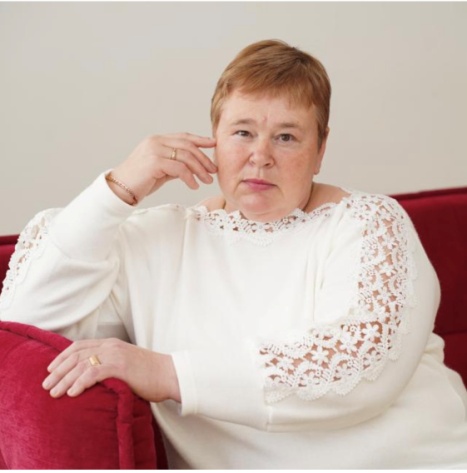 Наименование современных образовательных технологий:Подтверждение эффективности использованияЛичностно-ориентированные технологииБлагодаря использованию данных технологий, мне удалось развить творческий потенциал  детей, значительно повысить их интеллектуальный уровень.Здоровьесберегающие технологии (правильное отношение детей к здоровому образу жизни)Использование в работе данной технологии помогло сформировать у дошкольников правильное отношение к своей жизни, своих близких, умение принимать собственное решение. Технология проблемного обученияИспользование в работе данной технологии помогло воспитать в детях гармонически развитую творческую личность, способную логически мыслить, находить решения в различных проблемных ситуациях.Проблемные ситуации активизировали творческую самостоятельность детей, развили познавательную активность, повысили их интерес к деятельности и способствовали быстроте и прочности освоения навыков и умений.Использование на практике проблемного обучения доказало, что воспитанники в самостоятельной деятельности способны создавать новое, необычное, оригинальное, находить решение в проблемах.Проектная деятельностьИспользование метода проекта позволило мне значительно повысить самостоятельную активность детей, развить творческое мышление, умение детей самостоятельно, разными способами находить информацию об интересующем предмете или явлении и использовать эти знания, помогает детям оформить свой замысел в виде культурно-значимого продукта. А также сделало образовательную систему ДОУ открытой для активного участия родителей и социума.Игровые технологииИгровые технологии способствовали прочному усвоению учебного материала, расширили кругозор воспитанников, способствовали развитию творческого мышления, художественного воображения, активизировали память, наблюдательность, интуицию, сформировали внутренний мир ребенка.Информационно-коммуникационные технологииИспользование ИКТ позволило сделать процесс обучения более интересным и эффективным. Дети стали более активны в совместном обсуждении произведений искусства, начали умело высказываться о характере, жанре произведения.название конкурса ссылка на видеоматериал результатФестиваль народных сказок Урала для воспитанников дошкольных образовательных организаций Верх-Исетского района Екатеринбурга 2022,2023г.https://vk.com/wall-217034112_789участникиКонкурс поэзии «Уральские самоцветики» для воспитанников дошкольных образовательных организаций Верх-Исетского района г. Екатеринбурга 2023 г.1.награждение участников https://vk.com/wall-217034112_10692.отборочный этап https://vk.com/wall-217034112_815участникиВсероссийский творческий конкурс, посвященный Дню защиты детей «Безопасность глазами детей» 2023 г.   https://vk.com/wall-217034112_554 диплом 1степениПросветительная акция «Географический диктант для дошкольников Уральского Федерального округа (ФГБОУ ВО «Уральский государственный педагогический университет») 2023https://vk.com/wall-217034112_839победители Полуфинал соревнований «Русские шашки и шахматы» среди ДОУ Верх-Исетского района г.Екатеринбурга ( ГРЦ ОРИОН) 2023https://vk.com/wall-217034112_9392,3 местоГородской Фестиваль «Инженерный проект Юный машиностроитель» (ГРЦ «Орион») 2023https://vk.com/wall-217034112_889победитель в номинации «Юные изобретатели».Открытая городская выставка рисунков «Роботы вокруг нас»  (МАУ ДО ГДТДиМ Одаренность и технологии») 2023https://vk.com/wall-217034112_926участникиГородской конкурс – выставка детских творческих  работ «История Екатеринбурга глазами детей» 2023https://vk.com/wall-217034112_445участникПолуфинал соревнований "Русские шашки", посвященный 300-летию г. Екатеринбурга.https://vk.com/wall-217034112_532участникиназвание направления:название мероприятия, организаторссылкавыступление на педагогическом совете, методическом объединении;Выступления на пед. советах МБДОУ-дет.сад № 413 с докладом «Развитие творческих способностей детей дошкольного возраста» https://vk.com/wall-217034112_1003 проведение мастер-классов 1. Городской мастер-класс «Субъектные практики» для участников Городской пилотной площадки «Антихрупкое образование», техника «Безусловный герой»»2. Городской мастер класс для педагогов г.Екатеринбурга по 4-м практикам антихрупкого образования. Представляли практику 3 дня без игрушек.3. Городской мастер класс для педагогов г.Екатеринбурга «Технологии Антихрупкого Образования»1. https://vk.com/wall-217034112_9912. https://vk.com/wall-217034112_5473. https://vk.com/wall-217034112_361проведение открытого занятия;планирование открытых занятий согласно годового плана работы.участие в педагогических чтениях, семинарах, конференциях, форумах.1. участие в Всероссийском образовательном форуме « Я софтовый воспитатель ( билет в антихрупкость).2. Городская конференция для руководителей и педагогических работников ДОО.
«Екатеринбург-территория детства: возможности и перспективы».3. Всероссийский образовательный форум "Антихрупкое образование: перспективы, риски, технологии, практики"1.https://vk.com/wall-217034112_7642. https://vk.com/wall-217034112_6563. https://vk.com/wall-217034112_360участие в конкурсах профессионального мастерстваГородской конкурс наставнических пар «Педагогический тандем» номинация Партнерское наставничество (МБУ ИМЦ «Екатеринбургский Дом Учителя») 2024 г.https://vk.com/wall-217034112_1116участие в творческих конкурсахФестиваль творческих возможностей педагогов «Большая перемена» г. Екатеринбург , отборочный тур 2023 г.https://vk.com/wall-217034112_95разработка и создание  учебных пособий для детей .участие в создании учебного пособия для детей «Азбука. Екатеринбург.», посвященного 300 лет г. Екатеринбурга. Департамент Образования г. Екатеринбургhttps://vk.com/wall-217034112_693